Федеральное государственное бюджетное образовательное учреждение высшего образования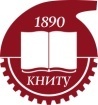             «Казанский национальный исследовательский технологический университет»ПРОТОКОЛзаседания стипендиальной комиссии факультета  расшифровка факультета без слова «факультет», утвержденной приказом ректора КНИТУ №        от   дата   о назначении повышенной  государственной академической стипендииза достижения в учебной, научно-исследовательской, общественной, культурно-творческой и спортивной деятельностина  осенний  семестр 2016 - 2017 учебного годаг. Казань, ул.    адрес деканата                                                                                    				     №    от «  _ «     __    2016 годаприсутствовали:Председатель комиссии:  Фамилия ИО   декан или исполняющий обязанности декана   Члены комиссии: Должность - Фамилия ИО, заместитель декана по учебной работе (заместитель председателя) - Фамилия ИО; ответственный на факультете за научно-исследовательскую работу студентов при наличии - Фамилия ИО, ответственный на факультете за воспитательную работу Фамилия ИО,  председатель профбюро студентов факультета (секретарь), студент группы … - Фамилия ИО; председатель союза студентов и аспирантов факультета - Фамилия ИО, представители студентов факультета по одному от каждого курса обучения - Фамилия ИО  (согласно приказу о стипендиальной комиссии с учетом изменений от отчетно-выборной конференции студентов)слушали: членов комиссии/председателя комиссиио назначении повышенной государственной академической стипендии за достижения в учебной, научно - исследовательской, общественной, культурно-творческой и спортивной деятельности  студентам  факультета  расшифровка факультета без слова «факультет»  по результатам летней экзаменационной сессии 2015/ 2016 учебного года, проходившей с дата начала   по  дата концапостановили /  решили:Назначить повышенную государственную академическую стипендию в соответствии с Приложением 1 к данному протоколу.Председатель комиссии         					           декан                  декан или исполняющий обязанности декана                                                                                                               М.П. (подпись)                       (ФИО - полностью)Секретарь комиссии (председатель профбюро)		     председатель             председатель профбюро                                                                                                                                     (подпись)                       (ФИО – полностью)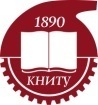 Назначено 24 (двадцать четыре) стипендии: 4 (четыре) за учебную, 8 (восемь) за научно-исследовательскую, 7 (семь) за общественную, 4 (четыре) за культурно-творческую, 1 (одну) за спортивную деятельность.Председатель комиссии         					           декан                  декан или исполняющий обязанности декана                                                                                                               М.П. (подпись)                       (ФИО - полностью)Секретарь комиссии (председатель профбюро)		     председатель             председатель профбюро                                                                                                                                     (подпись)                       (ФИО – полностью)№ п/пФамилия, имя, отчествоДеятельностьГруппаКоличество балловРешение комиссии(назначить /отказать)1Иванов Валентин Игоревич учебная1111-1115назначить2Петров Игорь Валентиновичучебная1111-1112отказать (П.П.7)3Тухватуллин Азат Мазитовнаучно-исследовательская1111-11140назначить4Шариков Артем Вячеславович научно-исследовательская1111-1165отказать (П.П.10.1)5Шарипов Артур Рамилевичобщественная1111-1130назначитьДмитриева Анна Петровнаобщественная1111-118отказать (П.П.11.3)Сидорова Екатерина Игоревна культурно-творческая1111-1172назначитьЧайкин Александр Михайловичкультурно-творческая1111-1156отказать (П.П.12.2)Левин Владимир Ильич спортивная1111-1123назначитьНигматуллина Лейсан Валиевна спортивная1111-1133отказать (П.П.14)